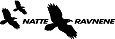 Natteravnene i KristiansandVandreplan skoleåret 2022/ 2023Natteravnene i Kristiansand vandrer i bysentrum lørdagene gjennom hele året. Det er oppmøte på oppsatt hotell kl. 22.00, matpause ca. kl. 01.00 og avslutning ca. kl. 02.50. Se planen, og noter din gruppe sine datoer allerede nå.Alle gruppene som står oppført på vandreplanen vil få påminnelse pr. epost 1 uke før den aktuelle datoen med nærmere info om hvor det er oppmøte, frist for påmelding og annet.Det er ønskelig at alle gruppene stiller med 3- 5 ravner, men selvsagt ikke noe krav. For de som har lyst og anledning til å delta oftere, eller med flere ravner så er det selvsagt mulig, og veldig hyggelig.Vi kan betrygge førstegangsvandrere med at de vil bli godt ivaretatt. Det blir gitt god informasjon både fra politiet og fra kveldens leder før vandringen starter. Man går alltid i grupper på minimum 3, med en erfaren ravn på gruppa.Natteravnene i Kristiansand er organisert med 1 koordinator som har det overordnede ansvaret og 5 gruppeledere som har det praktiske ansvaret for gjennomføring av vandringene. Vil du vite mer- ta kontakt med natteravnkoordinator Irene Kaspersen: natteravn@kristiansand.kommune.no Mobil: 93087924. Lik oss gjerne på Facebook: NatteravneneiKristiansand. Her legges det ut info fortløpende.Takk for deltakelse, sammen skaper vi trygghet!Vel møtt til vandring med mening, og deltakelse i Norges største enkeltstående voldsforebyggende prosjekt- Natteravnbevegelsen.www.natteravn.no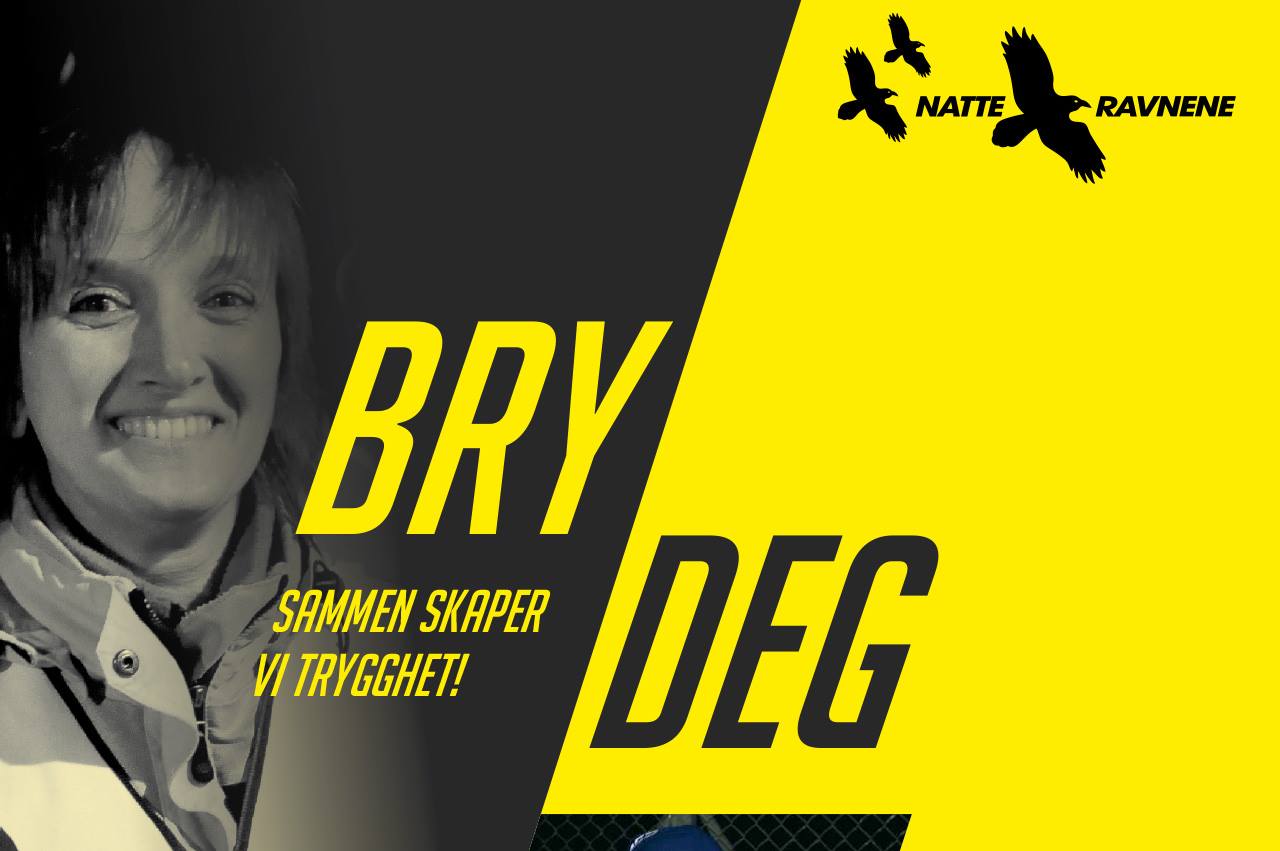 VANDREPLAN NATTERAVNING SKOLEÅRET 2023/ 2024HØSTEN 2023VÅREN 2024UkeDatoOppmøtestedDeltakereMerknaderGruppeleder 3105. aug.Thon Hotel Parken3212. aug.Radisson Blu Caledonien3314. aug.Comfort Hotel KristiansandKl. 19- 01Fadderuka, ekstra3317. aug.Thon Hotel NorgeKl. 21- 01Fadderuka, ekstra3319. aug.Thon Hotel KristiansandFadderuka UiA3423. aug.Clarion Ernst HotelKl. 19- 01Fadderukaekstra3426. augThon Hotel Parken3502. sept.Radisson Blu CaledonienDvergsnes skoleFiskå skoleNatteravnens dag feires med kake!3609. sept.Comfort Hotel KristiansandFagerholt skoleKaruss skole3716. sept.Thon Hotel NorgeFlekkerøy skoleGrim skole3823. sept.Thon Hotel KristiansandHellemyr skoleHaumyrheia skole3930. sept.Clarion Ernst HotelHøstferie4007. okt.Thon Hotel ParkenHøstferie4114. okt.Radisson Blu CaledonienHånes skoleSteinerskolen4221. okt.Comfort Hotel KristiansandJustvik skoleHavlimyra skole4328. okt.Thon Hotel NorgeKarl Johans MinneTorridal skoleArbeiderpartiet4404. nov.Thon Hotel KristiansandKringsjå skoleHolte skoleHøyre4510. nov.Clarion Ernst HotelKrossen skoleOasen skole, StrømmeKRF4511. nov.Clarion Ernst HotelLovisenlund skoleLindebøskauen skoleSV4617. nov.Thon Hotel ParkenMosby skoleMøvig skoleSenterpartiet4618. nov.Thon Hotel ParkenPresteheia skoleVigvoll skoleVenstre4724. nov.Radisson Blu CaledonienSjøstrand skoleOddemarka skoleKleppelista4725. nov.Radisson Blu CaledonienSolholmen skoleVe skolePensjonistpartiet4801. des.Comfort Hotel KristiansandStrømme skoleTordenskjoldsgt. SkoleFRP4802. des.Comfort Hotel KristiansandVardåsen skoleSamfundets skoleMDG4908. des.Thon Hotel NorgeVoiebyen skoleVågsbygd skole4909. des.Thon Hotel NorgeSlettheia skoleWilds Minne skoleRødt5015.des.Thon Hotel KristiansandSkolene fri5016. des.Thon Hotel KristiansandSkolene fri5123. des.Ingen vandring- lillejulaftenUkeDatoOppmøtestedDeltakereMerknadGruppeleder  106. jan.Clarion Ernst HotelDvergsnes skoleKaruss skole 213. jan.Thon Hotel ParkenFagerholt skole 320. jan.Radisson Blu CaledonienFlekkerøy skoleHaumyrheia skole 427. jan.Comfort Hotel KristiansandHellemyr skoleGrim skole 503. febr.Thon Hotel NorgeHånes skoleHavlimyra skole 610. febr.Thon Hotel KristiansandJustvik skoleSteinerskolen 717. febr.Clarion Ernst HotelVinterferie 824. febr.Thon Hotel ParkenVinterferie 902. marsRadisson Blu CaledonienKarl Johans Minne skoleHolte skoleArbeiderpartiet1009. marsComfort Hotel KristiansandKringsjå skoleTorridal skole1116. marsThon Hotel NorgeKrossen skoleLindebøskauen skoleHøyre1223. marsThon Hotel KristiansandLovisenlund skoleOasen Strømme skole1330. marsIngen vandring- påskeaften1406. aprilClarion Ernst HotelMosby skoleVigvoll skole1513. aprilThon Hotel ParkenPresteheia skoleMøvig skole1615. april, eller en dag i den ukaHvis aktuelt- oppmøte møterom Dialog i KnudsengårdenVrengefest- oppstart russ?RUSSEFORELDRE, evt. andre1620. aprilRadisson Blu CaledonienSolholmen skoleOddemarka skoleRødt1727. aprilComfort Hotel KristiansandFiskå skoleSjøstrand skoleSV1830. aprilThon Hotel NorgeRusseforeldre, og andre frivilligeEkstra, natt til 1. mai1804. maiThon Hotel KristiansandStrømme skoleSamfundets skoleSenterpartiet1911. maiClarion Ernst HotelTordenskjoldsgt. SkoleVardåsen skoleVenstre2016. maiMøterom DialogKnudsengårdenRusseforeldre og andre frivilligeEkstra, natt til 17. mai2017. maiØvre Torv kl. 16.00Alle er velkomne til å vandre med oss i borgertogetGule vester blir utdelt på stedet2018. maiThon Hotel ParkenVoiebyen skoleWilds Minne skoleVe skole2125. maiRadisson Blu CaledonienSlettheia skoleVågsbygd skoleKleppelista2201. juniComfort Hotel KristiansandKRFSkolene fri2308. juniThon Hotel NorgePensjonistpartietSkolene fri2415. juniThon Hotel KristiansandFRPSkolene fri2522. juniClarion Ernst HotelMDGSkolene fri2628. juniThon Hotel ParkenPALMESUSVandring kl. 20- 03Morten Brandt2629. juniThon Hotel ParkenPALMESUSVandring kl. 20- 03Morten Brandt2706. juliSommerferie2813. juliSommerferie2920. juliSommerferie27. juliSommerferie